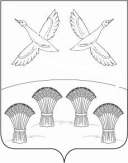 П О С Т А Н О В Л Е Н И Е   АДМИНИСТРАЦИИ СВОБОДНОГО СЕЛЬСКОГО ПОСЕЛЕНИЯ ПРИМОРСКО-АХТАРСКОГО РАЙОНАот 20 мая 2021 года                                                                             № 87хутор СвободныйОб утверждении Порядка привлечения остатков средств на единый счет бюджета Свободного сельского   поселения Приморско-Ахтарского  районаи их возврата             В соответствии с пунктами 10.13 статьи 236.1 Бюджетного кодекса Российской Федерации, постановлением Правительства Российской Федерации от 30 марта 2020 г. N 368 "Об утверждении Правил привлечения Федеральным казначейством остатков средств на единый счет федерального бюджета и возврата привлеченных средств и общих требований к порядку привлечения остатков средств на единый счет бюджета субъекта Российской Федерации (местного бюджета) и возврата привлеченных средств", руководствуясь  Уставом Свободного сельского поселения, администрация Свободного  сельского   поселения Приморско – Ахтарского района постановляет:        1. Утвердить прилагаемый Порядок привлечения остатков средств на единый счет бюджета Свободного  сельского   поселения Приморско – Ахтарского района и возврата привлеченных средств согласно приложению.2.  Разместить настоящее постановление на официальном интернет- сайте администрации Свободного сельского поселения Приморско-Ахтарского района.3. Контроль за выполнением настоящего постановления оставляю за собой.       4. Настоящее постановление вступает в силу со дня его обнародования и распространяет свое действие на правоотношения, возникшие с 01 января 2021 г.Глава Свободного сельского поселения Приморско-Ахтарского района                                                       В.Н.Сирота                                                                         ПРИЛОЖЕНИЕ                                                                             к постановлению администрации                                                                          Свободного сельского поселения                                                                          Приморско-Ахтарского района                                                                          от    20  мая 2021года   № 87Порядок
привлечения остатков средств на единый счет бюджета Свободногосельского поселения  и их возврата  1. Общие положения1.1. Настоящий Порядок устанавливает правила:1.1.1. Привлечения администрацией Свободного  сельского   поселения Приморско – Ахтарского района (далее - администрация) остатков средств на единый счет бюджета Свободного сельского поселения (далее - единый счет бюджета) за счет средств:на казначейском счете для осуществления и отражения операций с денежными средствами, поступающими во временное распоряжение получателей средств бюджета Свободного сельского поселения;на казначейском счете для осуществления и отражения операций с денежными средствами муниципальных бюджетных и автономных учреждений Свободного  сельского поселения;на казначейском счете для осуществления и отражения операций с денежными средствами юридических лиц, не являющихся участниками бюджетного процесса Свободного сельского поселения, бюджетными и автономными учреждениями Свободного сельского поселения (далее при совместном упоминании - казначейские счета).1.1.2. Возврата администрацией с единого счета бюджета средств, указанных в подпункте 1.1.1 настоящего раздела, на казначейские счета, с которых они были ранее перечислены.1.2. Администрация осуществляет учет средств в части сумм:поступивших на единый счет бюджета с соответствующих казначейских счетов;перечисленных с единого счета бюджета на казначейские счета, с которых они были ранее привлечены.2. Условия и порядок привлечения остатков средств на единый счет бюджета2.1. Администрация обеспечивает привлечение на единый счет бюджета остатков средств с казначейских счетов в случае необходимости их привлечения при недостаточности средств на едином счете бюджета в качестве операции по управлению остатками средств на едином счете бюджета.2.2. Объем привлекаемых средств определяется администрацией исходя из объема прогнозируемых расходов средств на едином счете бюджета и остатков средств на соответствующих казначейских счетах текущего рабочего дня, сложившихся после исполнения в установленном порядке распоряжений о совершении казначейских платежей, представленных соответствующими участниками системы казначейских платежей, с учетом необходимости обеспечения достаточности средств на соответствующем казначейском счете для осуществления в рабочий день, следующий за днем привлечения средств на единый счет бюджета, выплат с указанного казначейского счета на основании распоряжений о совершении казначейских платежей.2.3. Администрация не позднее 16.00 час. по местному времени (в дни, непосредственно предшествующие выходным и нерабочим праздничным дням, - до 15.00 час. по местному времени) текущего дня направляет в Управление Федерального казначейства по Краснодарскому краю распоряжение о совершении казначейских платежей для привлечения на единый счет бюджета остатков средств на казначейских счетах.2.4. Операции по привлечению остатков средств на единый счет бюджета с казначейских счетов осуществляются в электронном виде с применением усиленной квалифицированной электронной подписи или на бумажных носителях при отсутствии технической возможности формирования и (или) обмена документами в электронном виде.3. Условия и порядок возврата средств, привлеченных на единый счет бюджета3.1. Администрация осуществляет возврат привлеченных средств с единого счета бюджета на казначейские счета, с которых они были ранее перечислены, в том числе в целях проведения операций за счет привлеченных средств, не позднее второго рабочего дня, следующего за днем приема к исполнению распоряжений о совершении казначейских платежей получателей указанных средств, а также при завершении текущего финансового года, но не позднее последнего рабочего дня текущего финансового года.3.2. Объем средств, подлежащих возврату с единого счета бюджета на соответствующие казначейские счета, с которых они были ранее перечислены, определяется исходя из суммы средств, необходимых для проведения операций со средствами, поступающими во временное распоряжение получателей средств местного бюджета, муниципальных бюджетных и автономных учреждений Свободного сельского поселения, юридических лиц, не являющихся участниками бюджетного процесса Свободного сельского поселения, бюджетными и автономными учреждениями Свободного сельского поселения с соблюдением требований, установленных пунктом 3.3 настоящего раздела.3.3. Перечисление средств, предусмотренных пунктом 3.2 настоящего раздела, с единого счета бюджета на соответствующий казначейский счет осуществляется в пределах суммы, не превышающей разницу между объемом средств, поступивших с этого казначейского счета на единый счет бюджета, и объемом средств, возвращенных с единого счета бюджета на данный казначейский счет в течение текущего финансового года.3.4. Администрация не позднее 16.00 час. по местному времени (в дни, непосредственно предшествующие выходным и нерабочим праздничным дням, - до 15.00 час. по местному времени) текущего дня направляет в Управление Федерального казначейства по Краснодарскому краю распоряжение о совершении казначейских платежей по возврату средств, привлеченных на единый счет бюджета, на соответствующие казначейские счета.3.5. Операции по возврату привлеченных средств с единого счета бюджета на казначейские счета, с которых они ранее были перечислены, осуществляются в электронном виде с применением усиленной квалифицированной электронной подписи или на бумажных носителях при отсутствии технической возможности формирования и (или) обмена документами в электронном виде.Глава Свободного сельского поселения Приморско-Ахтарского района                                                       В.Н.Сирота